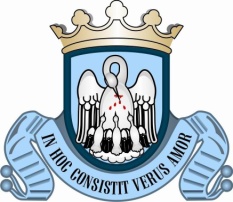 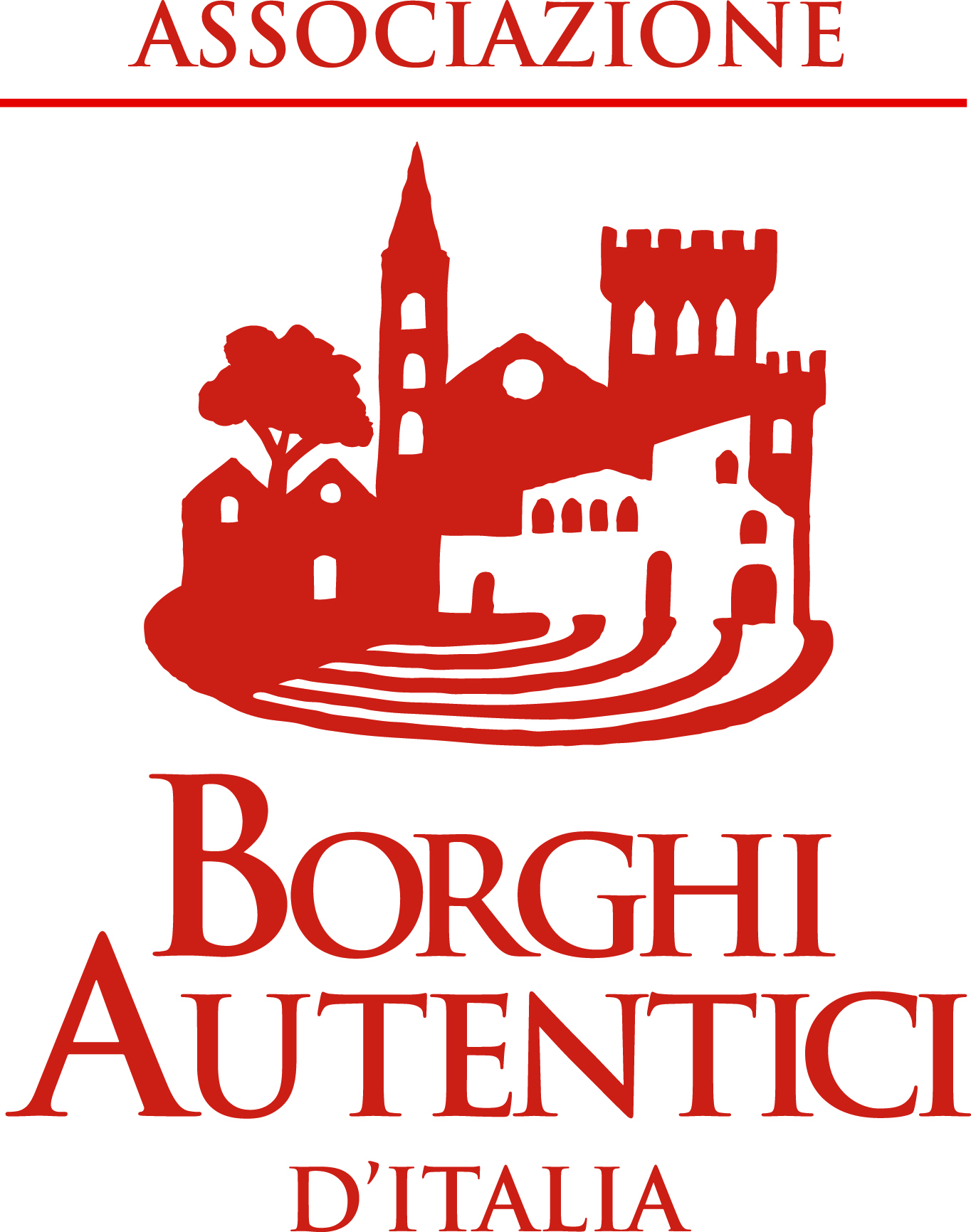 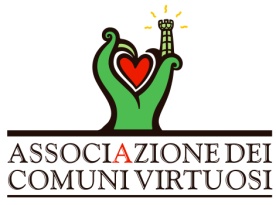 COMUNE DI ORIOLO ROMANOvia Vittorio Emanuele III, n. 3 - 01010 ORIOLO ROMANO (Viterbo)C.F. 80004850568 - P. IVA 00213820566Tel. +39 0699837144 - +39 0699837492 - +39 0699838571 Fax +39 0699837482Sito Internet: http://www.comuneorioloromano.vt.it************************************************************************************************PERCORSO DI RITORNO SCUOLA  PRIMARIAOre 13.10 scuola primaria                Via Stazione                Via cava Ore 13.13 via Terrafredda ( Biondo)                Via CavaOre 13.15 via Chiusa/incrocio carabinieri (Zondini)Ore 13.17 via della Chiusa (Borer – Borer - Pallotti)Ore 13.19 via della Stazione( Lavini)Ore 13.20  stazione Via delle Vigne (Ferrini )Ore 13.23 Via Croce nuova lunga (Piccioni)Ore 13.25 Via  Castellina  piccola (De Sanctis.B)Ore 13.28 S.janni 2/incrocio (Micheli)Ore 13.31  Via croce piccola (Magagnini)Ore 13.32 distributore (Gatto. M)Ore 13.34 via lazio (De Vecchi – Imperatori - Cerafogli)Ore 13.36 via claudia (della Pelle)Ore 13.40 Piazza S.Pertini (Ceripa)Ore 13.43 Piazza porta romana/Ore 13.44 Via Piemonte ( Onori)Via claudia           Ore 13.48 Via Colle degli Olmi ( 3 Miccardi) Ore 13.50  via donatori sangue ( Polcari)             Ore 13.55 scuola secondaria di 1°grado